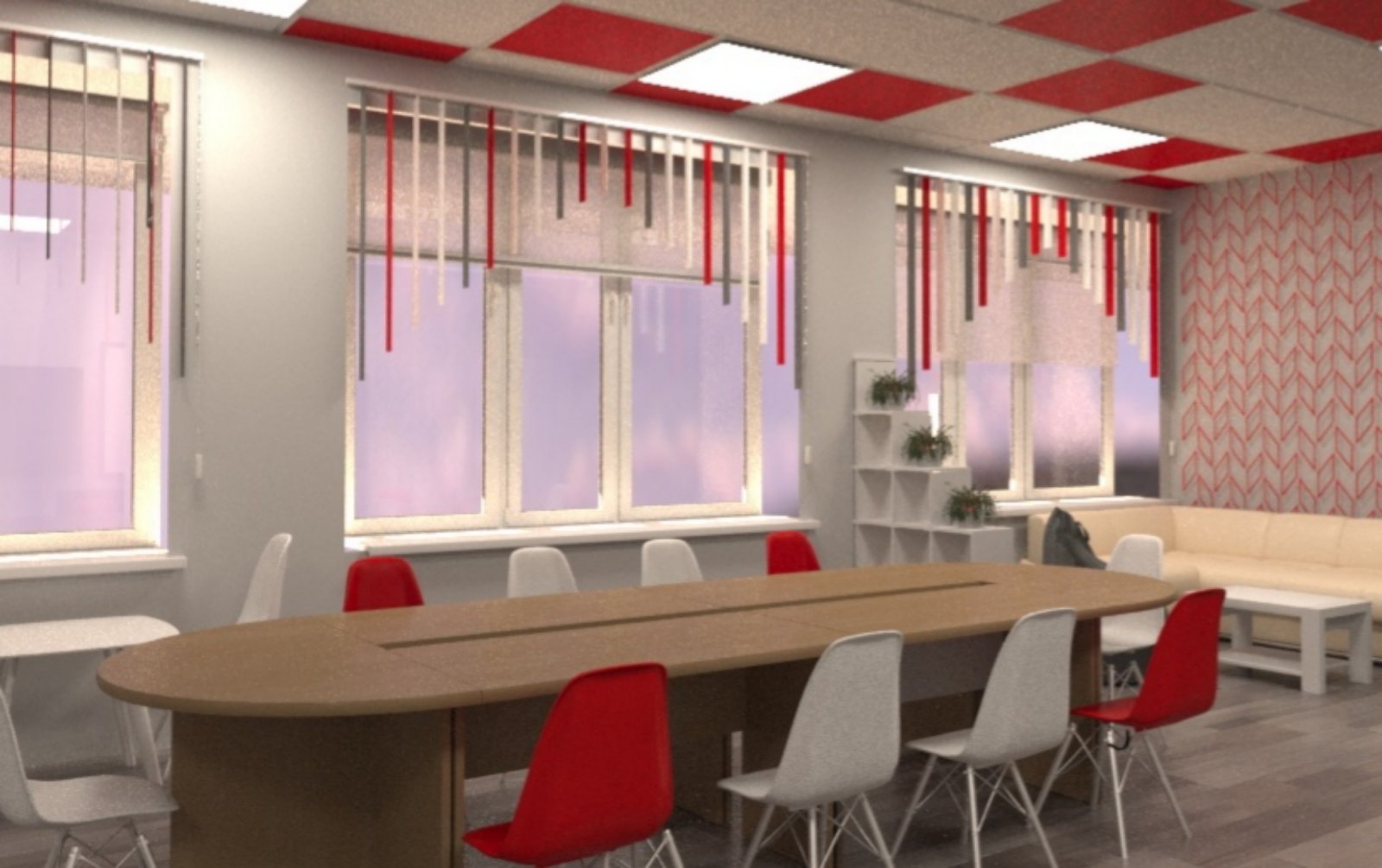 Зона коворкинга и медиозона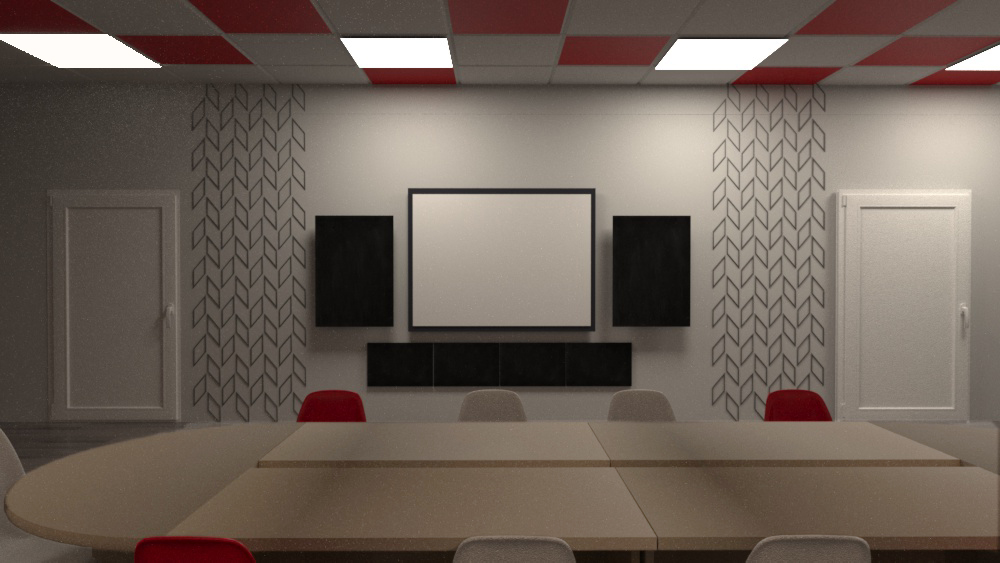 	Зона коворкинга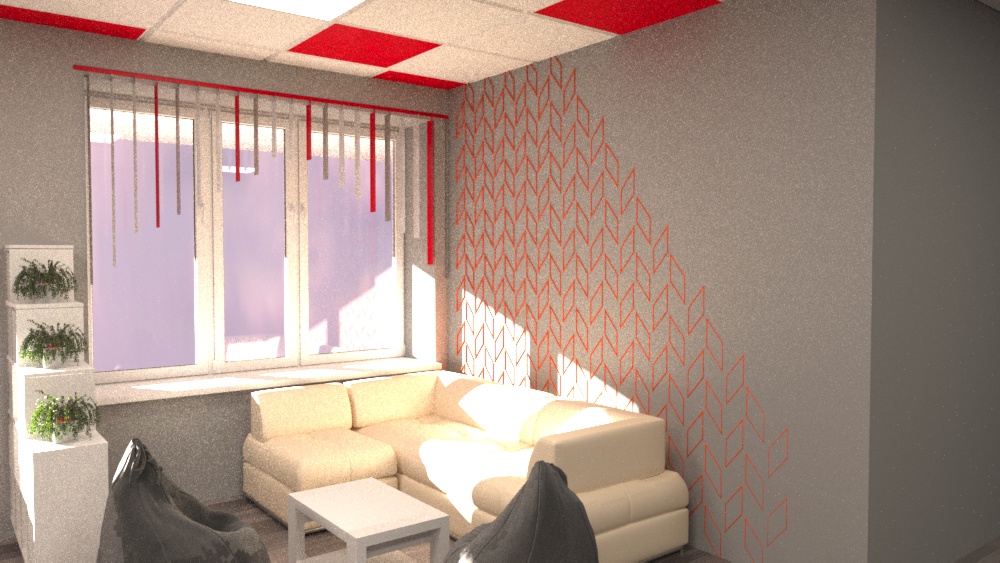 Медиозана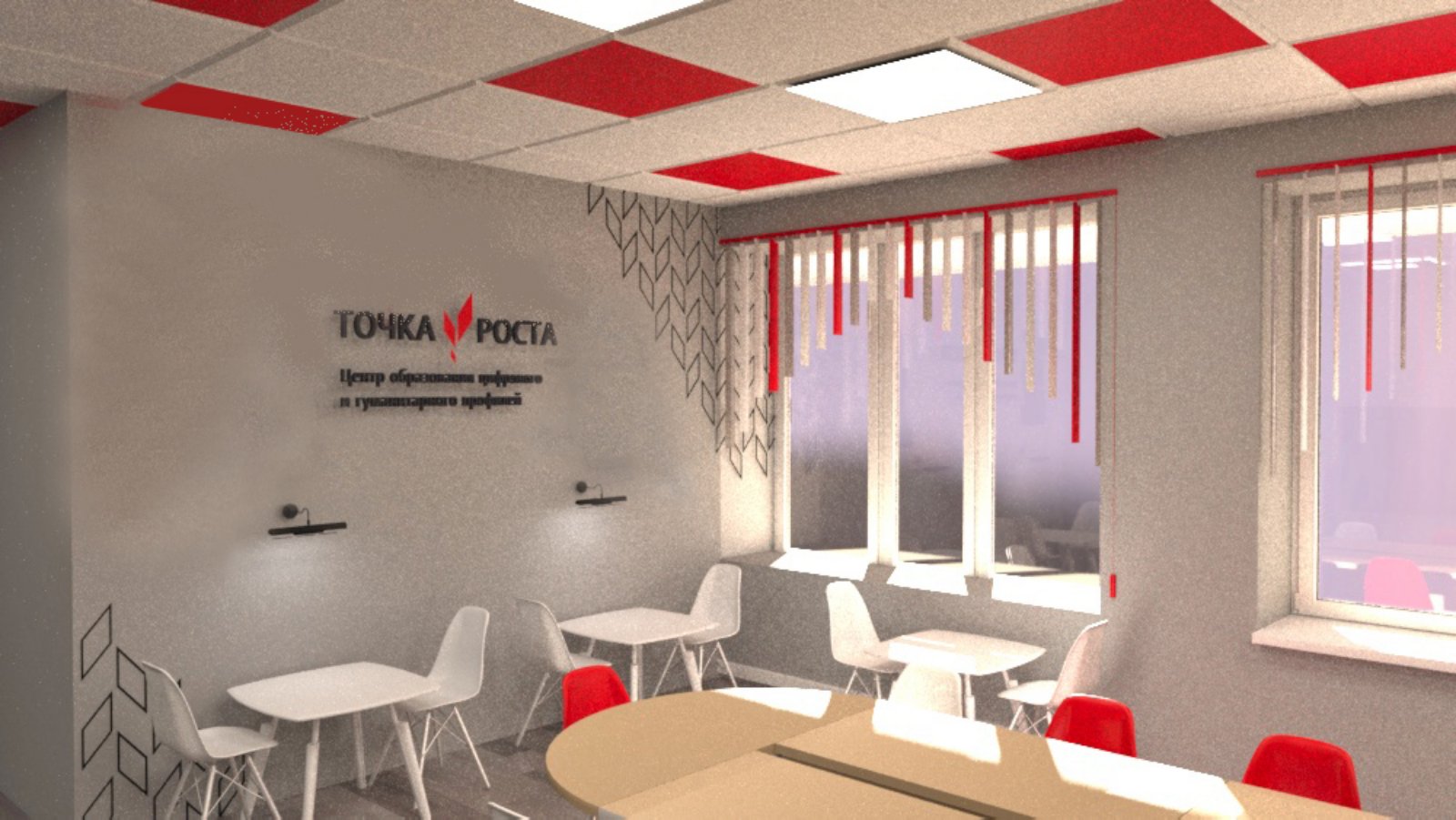 	Шахматная зона